VINU 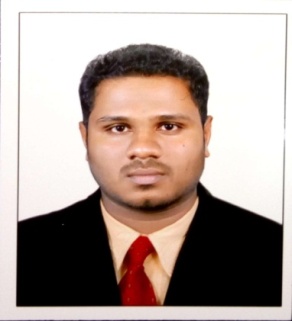 PERSONAL INFORMATIONNationality            :     Indian	Martial Status        :    SingleLanguages known :     English                                         Hindi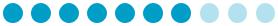 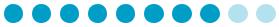                                     Malayalam                                   Tamil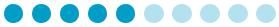 VISA STATUS    :      Visit Visa Expires on  20 January 2018CAREER OBJECTIVE To optimally utilize the present abilities, expertise and knowledge in the organization, so as to enable the organization achieve its goals and at the same time capture opportunities for constant learning and career development.EDUCATION2014-2016  :  MSc in Microbiology,7.2 [10 point scale] Amrita School of Biotechnology, Amrita                                    Vishwa Vidyapeetham, Kollam, India2010- 2013 :  BSc in Biotechnology, 6.2 [10 point scale]Amrita School of Biotechnology, Amrita                                            Vishwa Vidyapeetham, Kollam,India                    2009-2010  :  Higher Secondary Education [12th standard], 78% St. Joseph Higher                          SecondarySchool, Anjengo, India2007-2008  :  Secondary Education [10thstandard], 83%                       SreeSethuParvathyBhai School, Kadakkavoor, IndiaFUNCTIONAL SKILLSMicrobial isolation, characterization and microbial staining techniquesBasic understanding of blood Grouping Basic and technical knowledge of Immunology Practical knowledge in Immunological AssaysCell culturing both Human and AnimalPractical knowledge in Immunocytochemistry and Immunohistochemistry Good therotical knowledge in Bacterial and Viral PathogenesisPolyacrylamide Gel Electrophoresis(SDS-PAGE)Agarose Gel electrophoresis (AGE)Genomic and Plasmid DNA isolationRestriction Enzyme DigestionPolymerase Chain Reaction (PCR)SOFTWARE SKILLSBasic understanding of MS Office,Knowledge in different biological databasesHandling Virtual labin different fields of biotechnology/Microbiology.INDUSTRIAL PROJECTS“Validation Methods for Demonstrating  Specificity, Sensitivity and Functionality Of Antibodies”, (January to May 2016)ORGANISATION:Thermo Fisher Scientific, Bangalore, IndiaSupervisor: Dr. KirthanShenoy (Scientist III) and Divya VThe activity of purified antibodies was authenticated by performing different assays to check its sensitivity and specificity Submitted results to head researcher using formal research formatACADEMIC PROJECTS “BenchtopNanoscale Patterning using Soft Lithography for the Printing of  DNA molecule”,(January to May, 2013)ORGANISATION:Amrita School of Biotechnology, Kollam, IndiaSupervisor: Dr. Sreekala C O, Assistant Professor, Department of Physics, Amrita School of Arts and SciencesThe nano scale printing of surfacebound biomolecules find application in bio sensors, chromatography, expression studiesSubmitted results to head researcher using formal research formatCONFERENCES, SEMINARS, WORKSHOPS ATTENDEDPresented paper on “Benchtopnanoscale patterning using soft lithography for the Printing of DNA molecule” at NANOSTRUCTURED MATERIALS (NSM 2014) National conference held at NSS college,Changanassery, Kottayam, India, August 12-13, 2014Presented a poster on “BenchtopNanoscale Patterning using Soft Lithography for the Printing of DNA molecule” at BIOQUEST 2013, International Conference on Biotechnology for Innovative Applications held at Amrita Vishwa Vidyapeetham , Kollam, India August 11-14, 2013 (http://www.amritabioquest.org/index.html)Presented poster on “BenchtopNanoscale Patterning using Soft Lithography for the Printing of DNA Molecule” at Vidyut 2013 (National level Tech Fest), held at Amrita Vishwa Vidyapeetham , Kollam, India (http://vidyut.amrita.edu/2014) PUBLICATIONSBenchtopNanoscale Patterning using Soft Lithography for the Printing of DNA molecule; Vinukumar. A1, Mayeswari. M1, Akhila Ashok1, Rubiya Rasheed2 and C. O Sreekala*; International Journal of Engineering Research & Technology (IJERT) ISSN:2278-0181, Vol. 3, Issue 7, July -2014PERSONAL STRENGTHHard working and supportiveHighly motivated and enthusiasticCalm and well organized Loyalty and commitment to perfection and high standardsDECLARATION:            I do here by confirm that the information given in this form is true to do the best of  my                           knowledge and belief.             Vinu             Place: Abu dhabi Email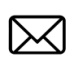        Vinu.374124@2freemail.com         